Приглашает на программу профессиональной переподготовки «Экспертиза и оценка качества товаров и услуг»(380 часов)Курс предназначен для специалистов, имеющих высшее образование или среднее профессиональное образование, студентов выпускных курсов.Цель программы:  получение теоретических знаний и приобретение основополагающих практических навыков в области экспертизы и оценки качества товаров и услуг. Основные темы курса:Теоретические основы товароведения потребительских  товаровСертификация систем качества. Подтверждение соответствия товаров и услугТоварный менеджментТеоретические основы экспертизы потребительских товаров и услугМетоды и техническое обеспечение контроля качестваОрганизация и процедура проведения товарной экспертизыХарактеристика отдельных видов товароведных экспертизТаможенная  и биржевая экспертиза товаровИдентификация и фальсификация непродовольственных (продовольственных) товаровИнформационное обеспечение экспертизы товаров и услугЭкспертиза и приемка по качеству товаров и услуг при осуществлении государственных и муниципальных закупокПравовое регулирование профессиональной деятельностиПоведение потребителейДеловое общениеУправление качествомСрок обучения: 9 месяцевНачало обучения октябрь 2017 г.Форма обучения:   вечерняя, (понедельник, среда, четверг)Стоимость обучения: 39 000 рублей (возможна помесячная оплата).Документ об образовании:  диплом о профессиональной переподготовке.Учебный планЗа подробной информацией обращаться по адресу:г. Пермь, Бульвар Гагарина - 59, каб. 103Контактный тел./факс (342) 282-01-10Е-mail: odo@rsute.perm.ru,  www.rea.perm.ru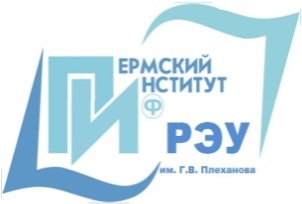 ПЕРМСКИЙ ИНСТИТУТ (филиал)Федерального государственного бюджетного образовательного учреждениявысшего образования«Российский экономический университет имени Г.В. Плеханова»